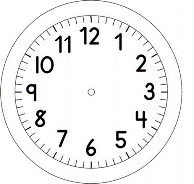 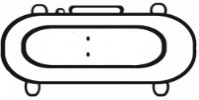 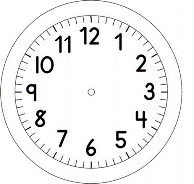 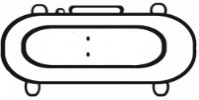 PORTUGUÊS E CIÊNCIAS - TEXTO COLETIVO: A RODAGRUPO A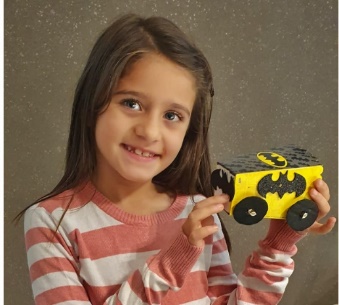 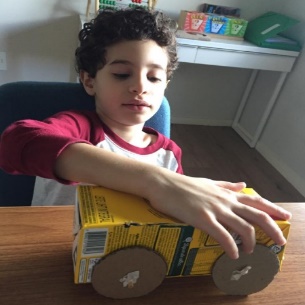 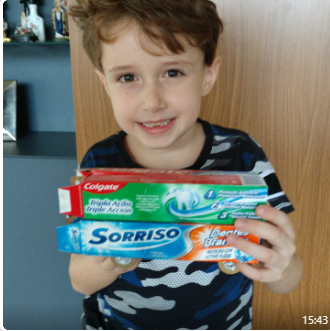 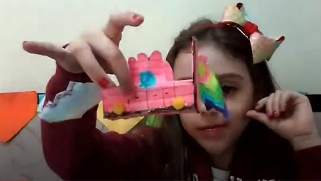 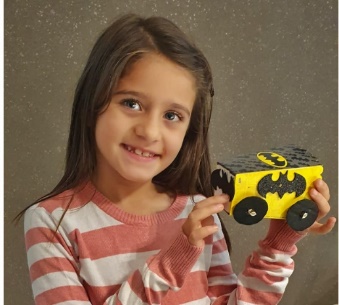 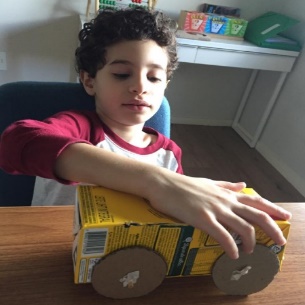 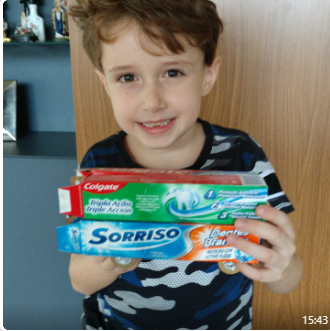 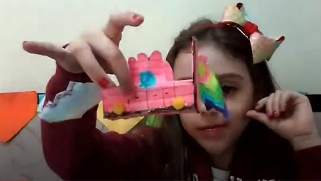 ESTAMOS ESTUDANDO SOBRE A RODA. FIZEMOS UM CARRINHO E APRENDEMOS QUE A RODA GIRA PORQUE NÃO TÊM PONTAS.SE COLARMOS A RODA COM COLA, ELA NÃO GIRA.O EIXO FAZ A RODA GIRAR, ELE É COMO UMA VARETA, COMO UMA LINHA RETA OU COMO A LETRA I.SERÁ QUE O EIXO PRECISA FICAR NO MEIO DA RODA?GRUPO B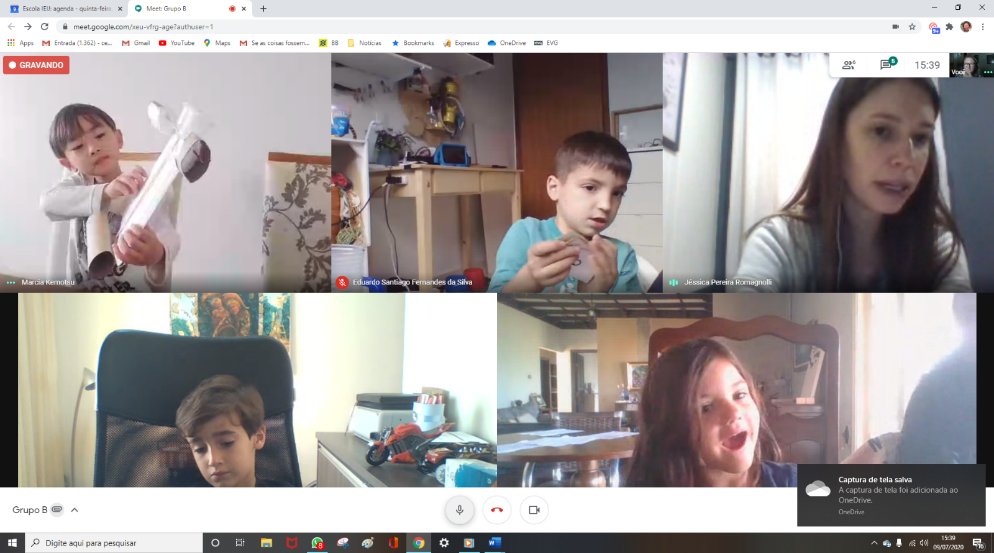 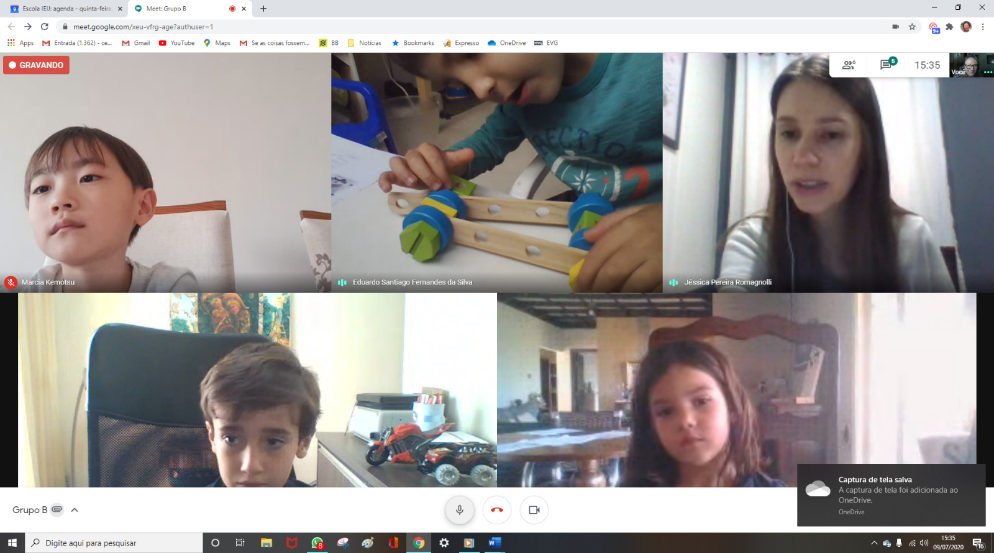 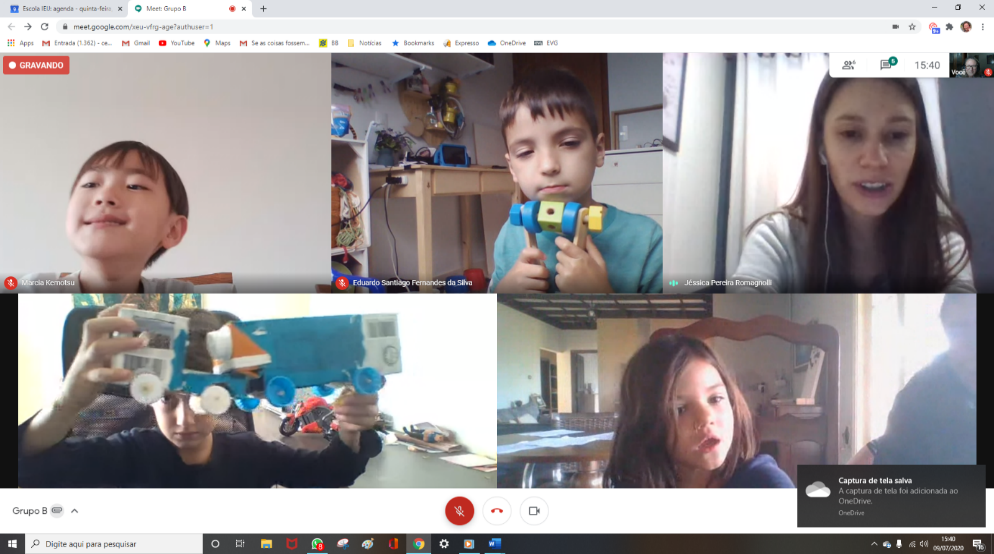 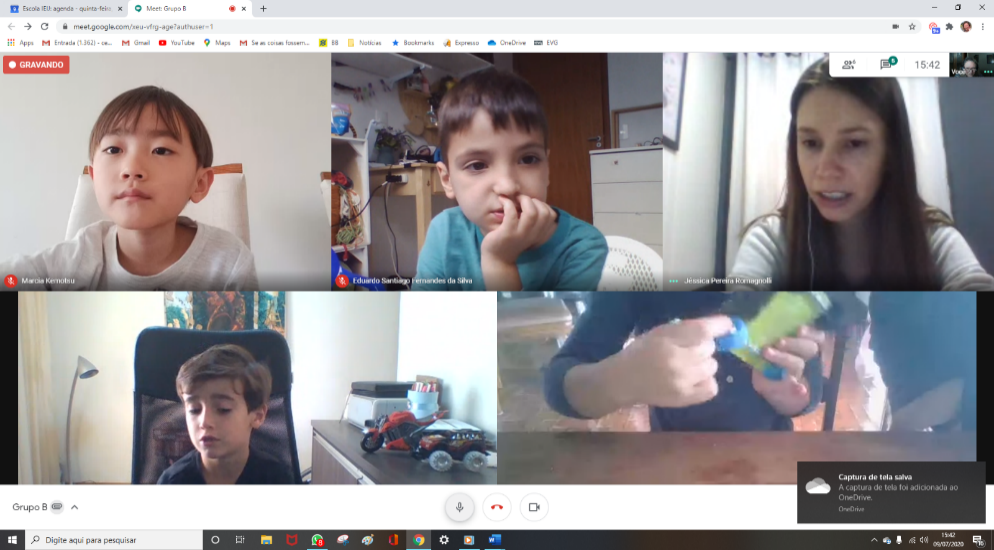 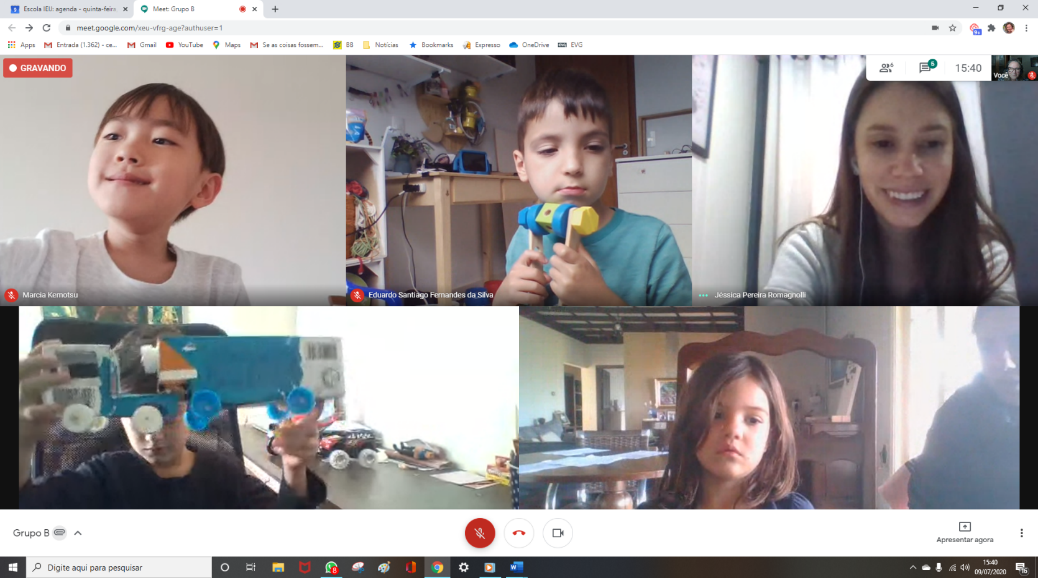 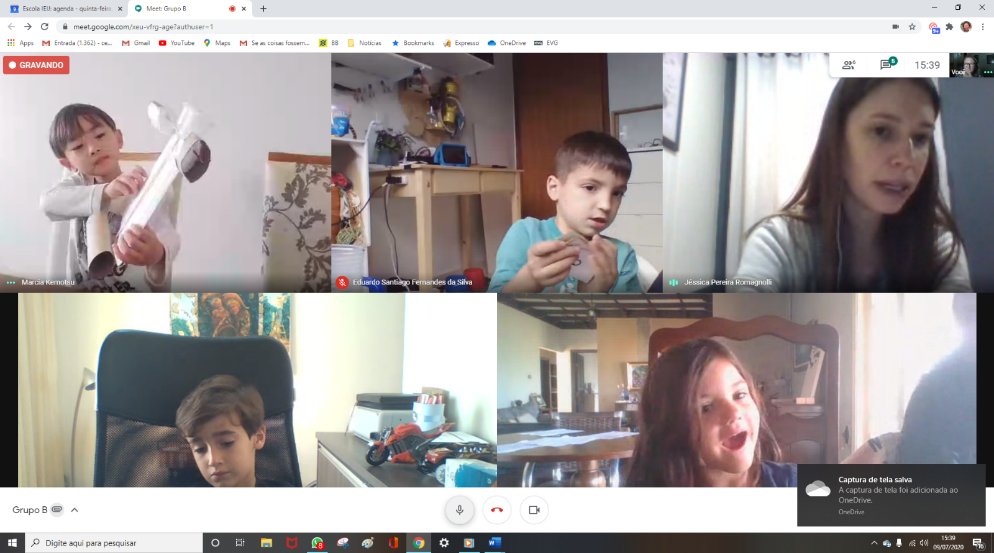 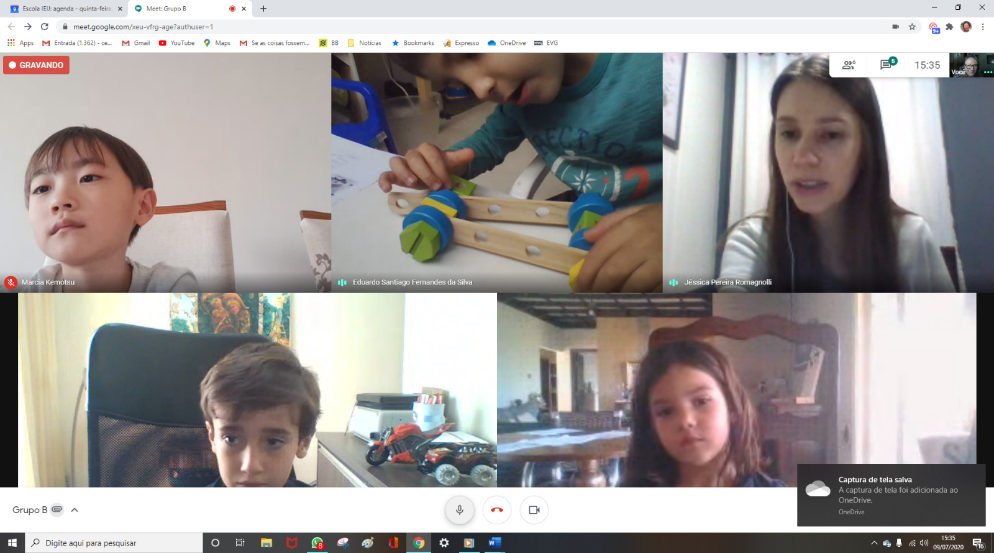 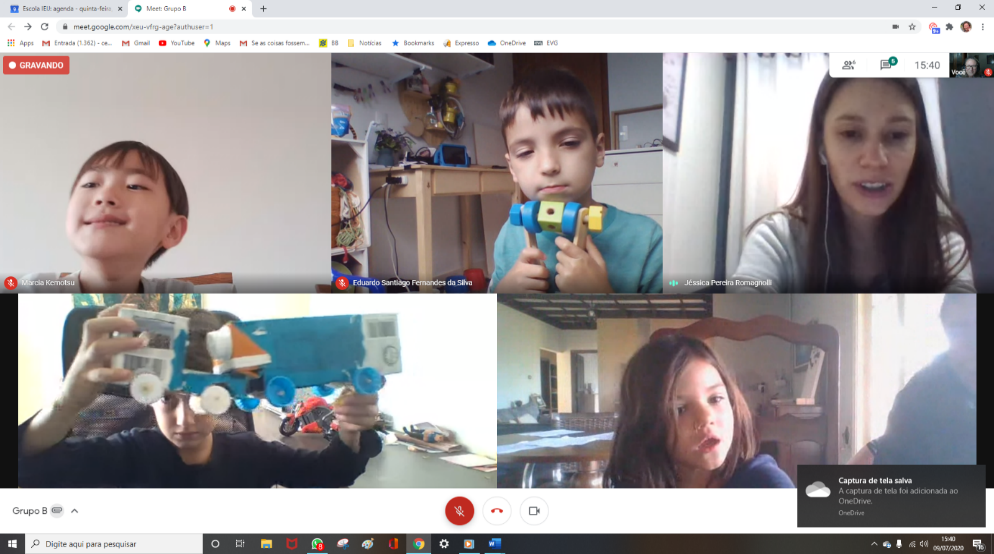 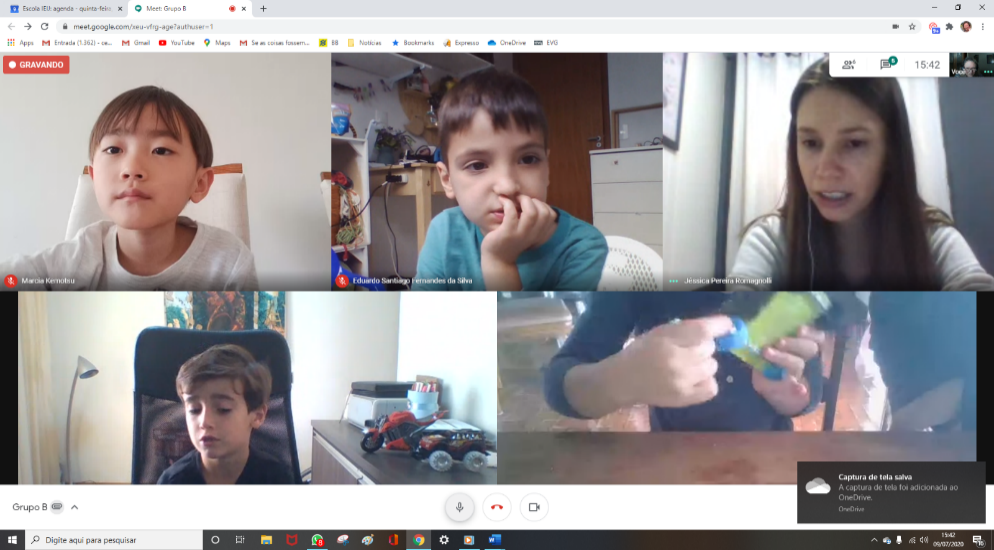 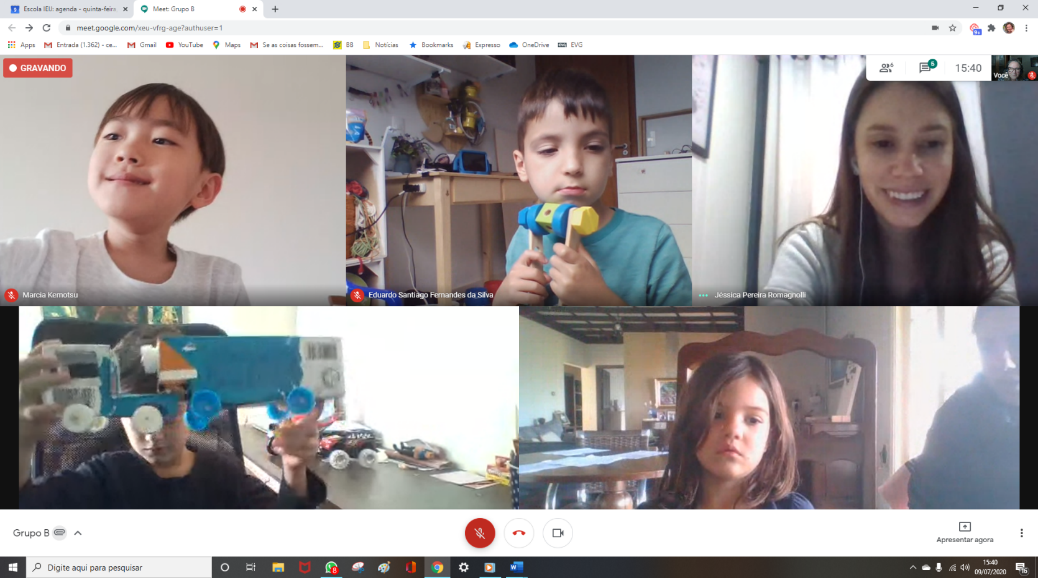 VOCÊ CONSEGUE FAZER UM CARRINHO?NÃO PODE USAR COLA E TEM QUE USAR UM EIXO.O EIXO SERVE PARA SEGURAR A RODA E PARA FAZER A RODA GIRAR.GRUPO C 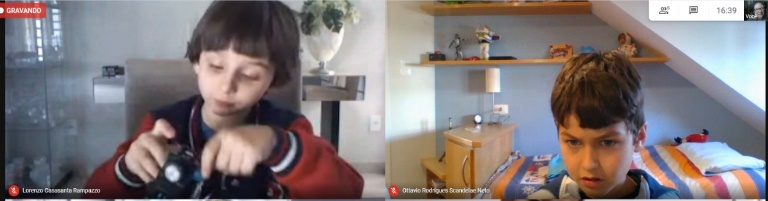 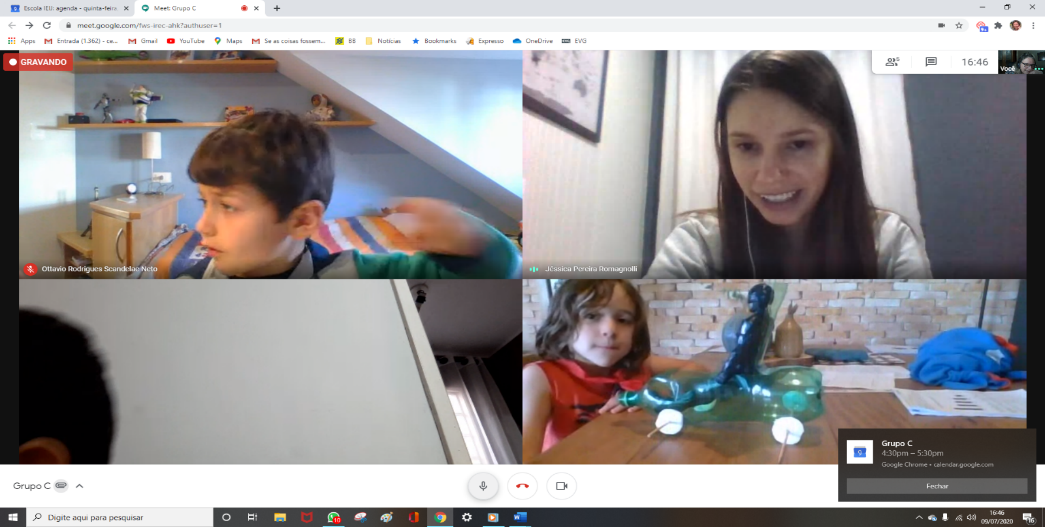 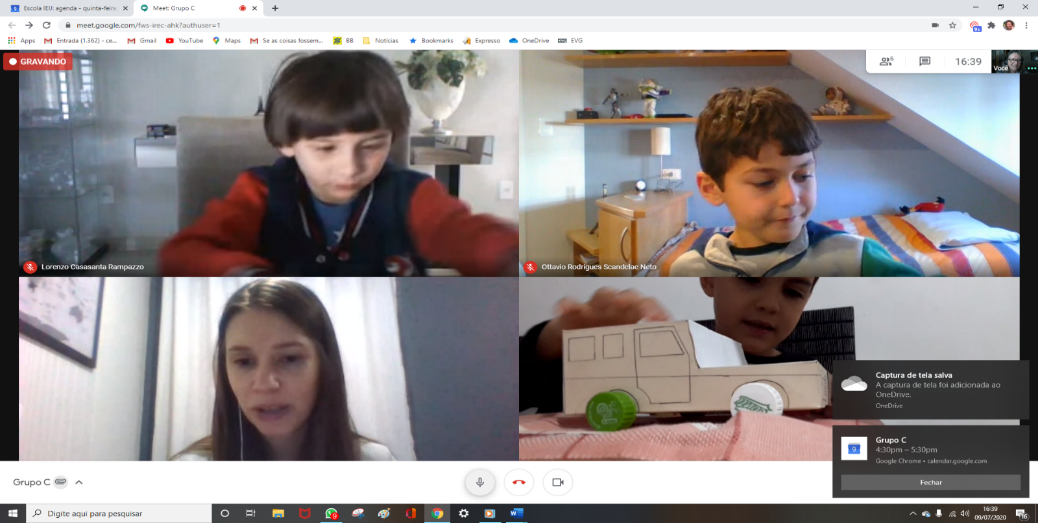 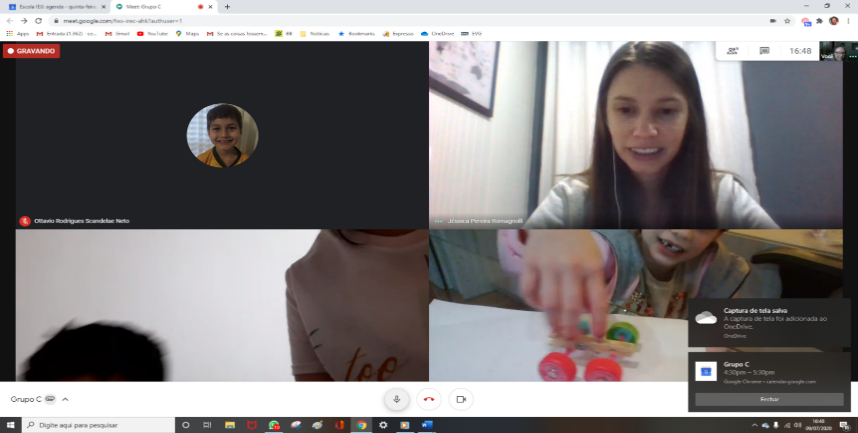 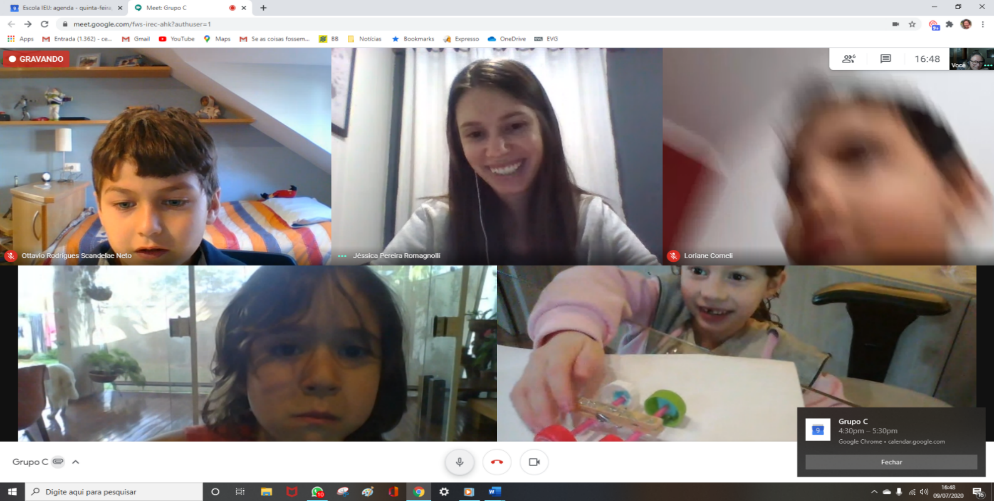 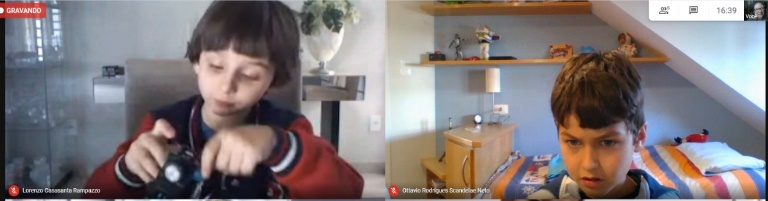 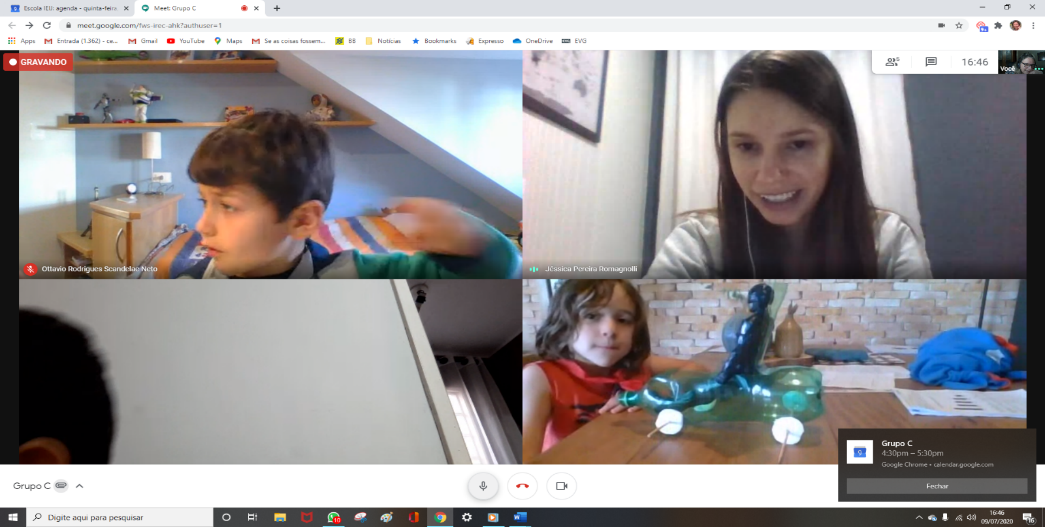 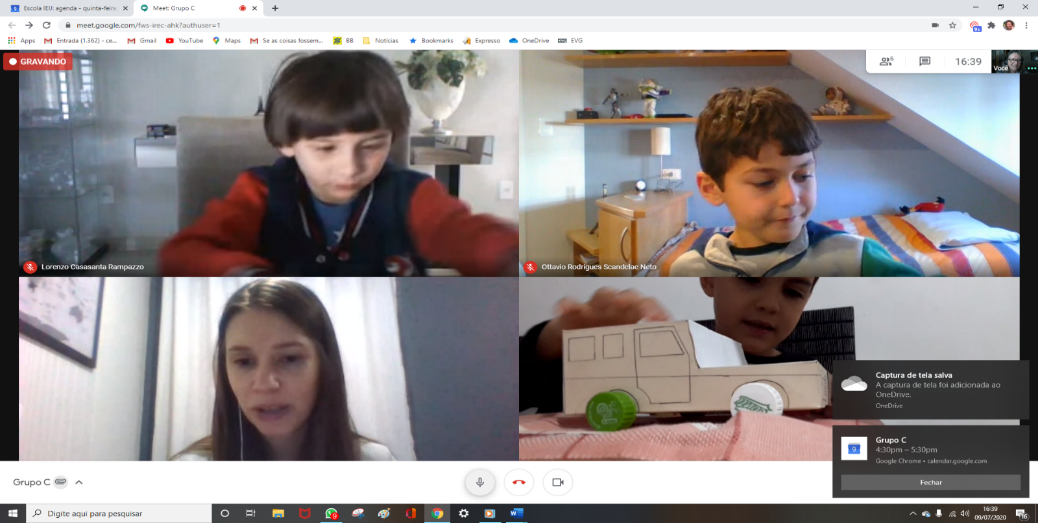 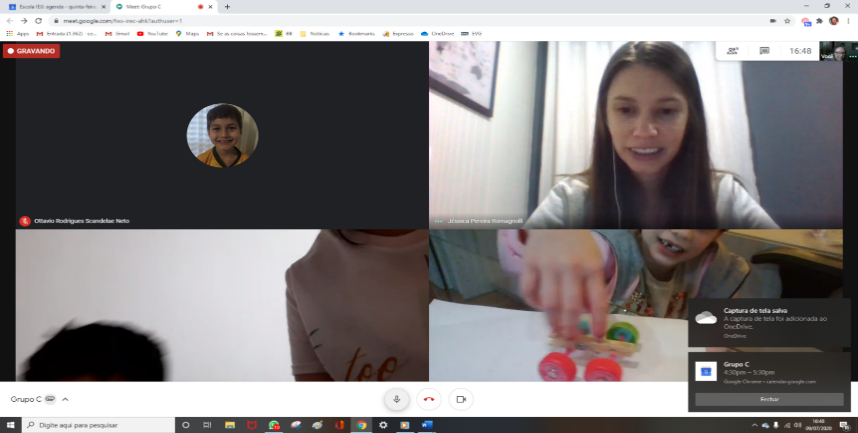 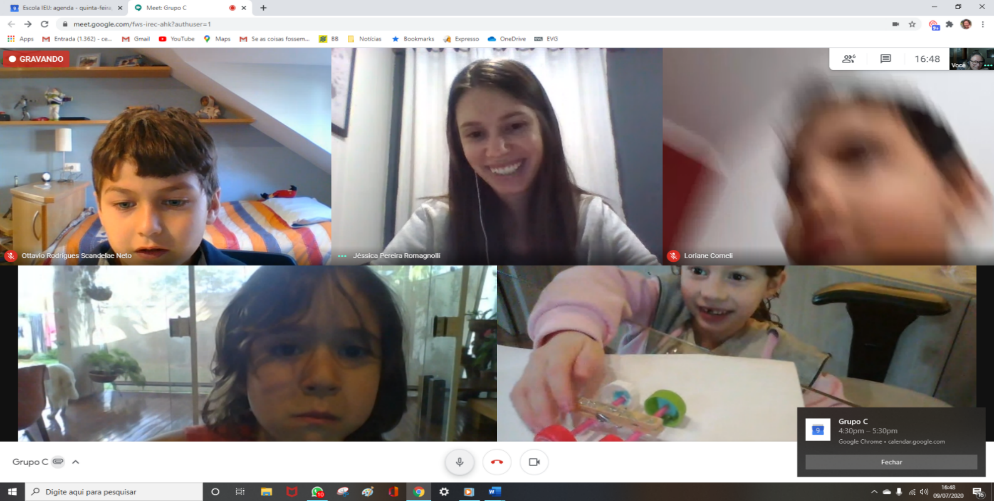 A HISTÓRIA SOBRE TODAS AS RODAS E EIXOS. ANTIGAMENTE, ANTES DE EXISTIR A RODA E O CARRO, AS PESSOAS USAVAM TRONCOS DE ÁRVORES COMO RODA. O EIXO É USADO PARA ENCAIXAR AS RODAS E GIRÁ-LAS, FAZENDO O CARRO ANDAR.I-PROCURE NOS TEXTOS DOS TRÊS GRUPOS, PALAVRAS QUE POSSUAM A LETRA R E CIRCULE-AS. II-CLASSIFIQUE AS PALAVRAS QUE VOCÊ ENCONTROU, NOS TEXTOS, SEPARANDO-AS DA SEGUINTE FORMA:III- MARQUE COM UM X, A PALAVRA ESCRITA CORRETAMENTE DE ACORDO COM OS TEXTOS.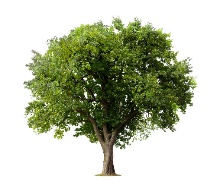 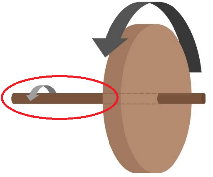 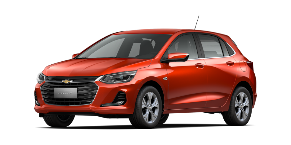 (   ) CARRO(   ) CARO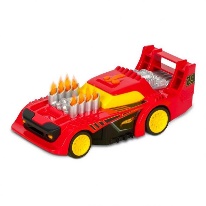 (   ) CARRINHO(   ) CARINHO(   ) EXO(   ) EIXO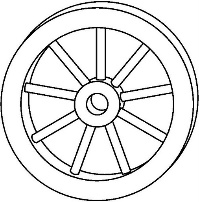 (   ) RODA(   ) RRODA(   ) ÁRVORE (   ) ÁVORE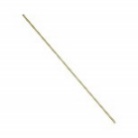 (   ) VARETA(   ) VARRETA  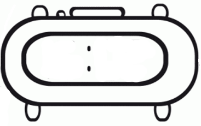 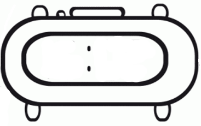 R NO INÍCIO DA PALAVRA     R NO MEIO DA PALAVRA      R NO FINAL DA PALAVRA